СОБРАНИЕмуниципального образования «Холмский городской округ»РЕШЕНИЕ от 31.01.2019 г. № 8/6-64В соответствии с Федеральным законом от 06.10.2013 № 131-ФЗ «Об общих принципах организации местного самоуправления в Российской Федерации», Уставом муниципального образования «Холмский городской округ», руководствуясь частью 3 статьи 30 Устава муниципального образования «Холмский городской округ», Собрание муниципального образования «Холмский городской округ»РЕШИЛО:Внести в Решение Собрания муниципального образования «Холмский городской округ» от 27.10.2017 № 50/5-524 «О внесении изменений и дополнений в Устав муниципального образования «Холмский городской округ» следующие изменения:Пункт 53 части 1 -исключить.Часть 3 считать частью 2.Часть 4 считать частью 3.Опубликовать настоящее решение в газете «Холмская панорама».Контроль за исполнением настоящего решения возложить на постоянную комиссию по Регламенту, депутатской этике и местному самоуправлению Собрания муниципального образования «Холмский городской округ» (Н.С.Ушакова).Глава муниципального образования«Холмский городской округ»							А.А. ЛетечинО внесении изменений в решение Собрания муниципального образования «Холмский городской округ» от 27.10.2017 №50/5-524 «О внесении изменений и дополнений в Устав муниципального образования «Холмский городской округ»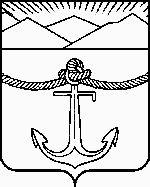 